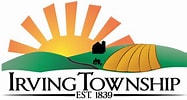 IMPORTANT DATES18 October – Township Board Meeting, Township Hall at 6:30PM		In addition to the standard AGENDA, the Board will discuss		Old Business:  Internet; Technology Study; Community Advisory Council; Lawsuit		New Business: Township Hall (Records Room, Basement, Flooring); New Parking Lot15 November – Township Board Meeting at 6:30 PMBOARD BYTES: Jamie Knight, SupervisorPlease join our monthly Board of Trustee meetings to participate in the governance of your community, the meetings are the third Tuesday in the month at 6:30 PM. Encourage friends and family to sign-up for this ELETTER at  www.irvingtownship.org/mailing-listCLERK CLIPS: Sharon Olson, ClerkWe currently have sample ballots available at the Township Hall.  There are several important activities prior to the November 8th General Election.  .  The following are open to the public:Election Equipment Accuracy Test, Wednesday - October 26, 2022 at 10:00 AMElection Absentee Ballot Processing, Saturday – October 29, 2022 from 9:00 AM to 5:00 PMTREASURER TALK: Douglas Sokolowski, TreasurerThe Community Advisory Council Proposal will be withdrawn, it can be raised again if sufficient citizen interest exists.  In cooperation with the Clerk Office a proposal for Township improvements will be discussed at the Board meeting.DID YOU KNOWIrving Township is protected by three Fire Departments; Freeport Area Volunteer FD, Hastings (BIRCH) FD and Thornapple Township Emergency Services.  Each of these departments file monthly reports which are included in the Board of Trustee Meeting Minutes.Source www.irvingtownship.org/fire-departmentMONTHLY THOUGHT“We do not see things as they are, we see things as we are”  Immanuel Kant, Poet